Allegato C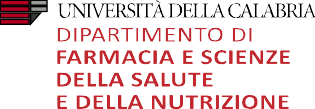 DataTotaleAEREOALBERALTROAPPARASSICBAGAGBENZIBUSCONGRCUCCIMBARINKM2INTERMANCEMETRONAVENOLOPARCHPASTGPASTSPEDAGSOGGSPCONSUPPLTAXEXTAXITRENOVACCVACCFVIAGGVIASOVISTOTotaleAnticipoDaRimborsareL'importo graverà sui fondi	Prof.	Luogo                                    IDL'importo graverà sui fondi	Prof.	Luogo                                    IDL'importo graverà sui fondi	Prof.	Luogo                                    IDL'importo graverà sui fondi	Prof.	Luogo                                    IDL'importo graverà sui fondi	Prof.	Luogo                                    IDL'importo graverà sui fondi	Prof.	Luogo                                    IDL'importo graverà sui fondi	Prof.	Luogo                                    IDL'importo graverà sui fondi	Prof.	Luogo                                    IDL'importo graverà sui fondi	Prof.	Luogo                                    IDL'importo graverà sui fondi	Prof.	Luogo                                    IDL'importo graverà sui fondi	Prof.	Luogo                                    IDL'importo graverà sui fondi	Prof.	Luogo                                    IDL'importo graverà sui fondi	Prof.	Luogo                                    IDL'importo graverà sui fondi	Prof.	Luogo                                    ID